SPOZNAVANJE OKOLJA ZA 2 URI (PON IN ČET)V SREDO NE BOMO IMELI SPOZNAVANJA OKOLJA, KER BOMO IMELI NARAVOSLOVNI DAN NA TEMO DAN ZEMLJE.NALOGA, KI TE ČAKA, JE SLASTNA.PRIPRAVIL/A BOŠ SADNO SOLATO.POZOR: S STARŠI SE DOGOVORI, KATERI DAN JO BOŠ PRIPRAVIL/A. NI JE TREBA NAREDITI DANES, AMPAK TA TEDEN.K PRIPRAVI SADNE SOLATE SPADA ZRAVEN PRIPRAVA SESTAVIN  IN PRIPOMOČKOV. 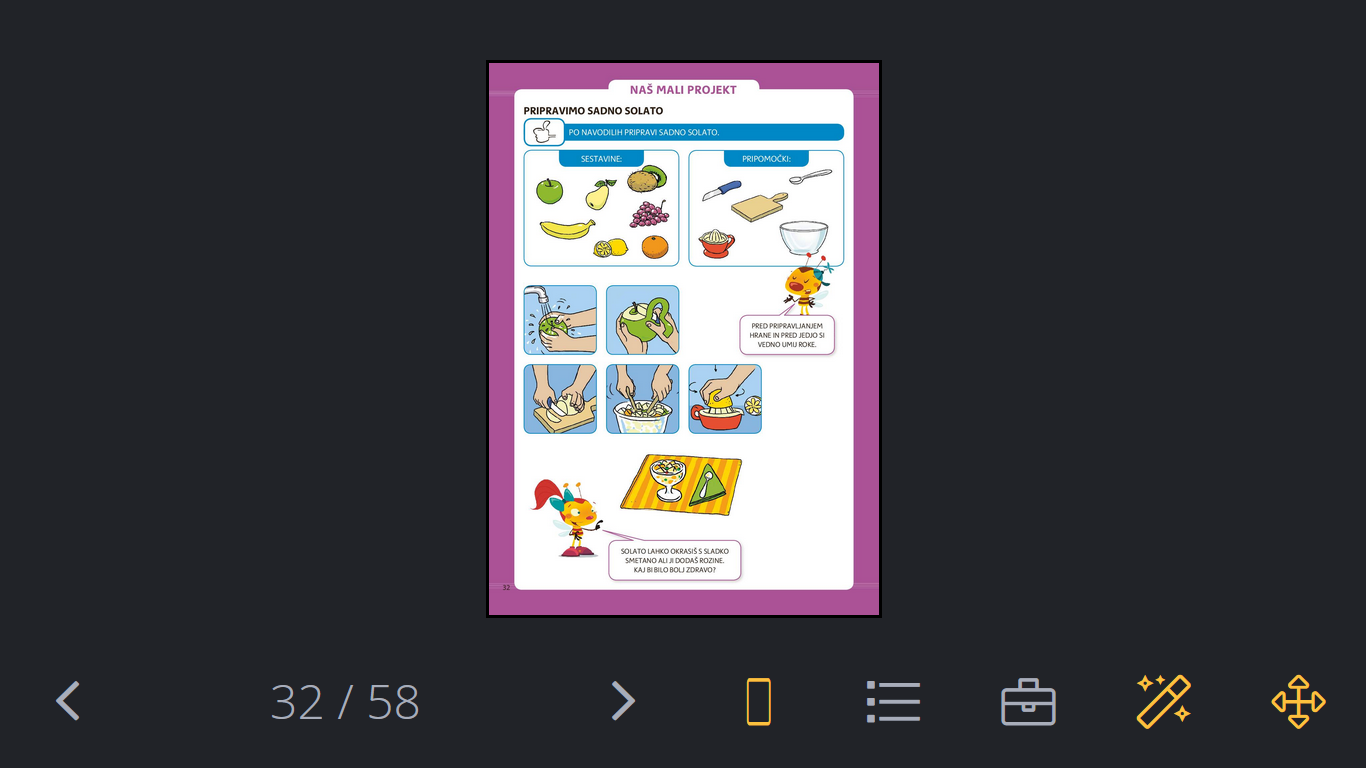 SEVEDA LAHKO DODAŠ TUDI DRUGO SADJE, STEPENO SMETANO, ROZINE IN OREŠČKE,  ČE ŽELIŠ.UMIJ SI ROKE!    OPERI SADJE!POLEG TEBE NAJ BO OBVEZNO ENA ODRASLA OSEBA – ŠE POSEBEJ KO BOŠ REZAL/A SADJE.  LUPITI TI NAJ POMAGA STARŠ.PREDEN POSTREŽEŠ SADNO SOLATO, MORAŠ PRIPRAVITI POGRINJEK: SERVIETKO, ŽLIČKO IN KOZARČEK, ČAŠO  ALI SKODELICO. POSTOPEK:ŽELIM TI OBILO ZABAVE PRI PRIPRAVI SADNE SOLATE IN DOBER TEK!POŠLJI MI SLIKICO, PREDEN POJEŠ SADNO SOLATO!